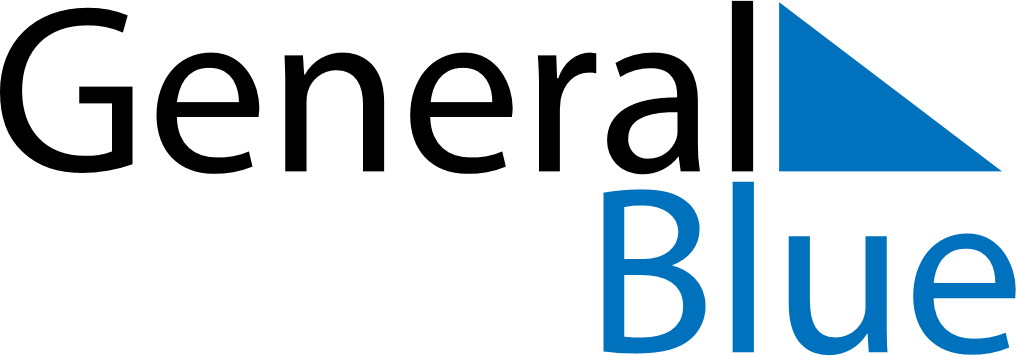 January 2024January 2024January 2024January 2024January 2024January 2024Zgar nad Sazavou, Vysocina, CzechiaZgar nad Sazavou, Vysocina, CzechiaZgar nad Sazavou, Vysocina, CzechiaZgar nad Sazavou, Vysocina, CzechiaZgar nad Sazavou, Vysocina, CzechiaZgar nad Sazavou, Vysocina, CzechiaSunday Monday Tuesday Wednesday Thursday Friday Saturday 1 2 3 4 5 6 Sunrise: 7:52 AM Sunset: 4:05 PM Daylight: 8 hours and 13 minutes. Sunrise: 7:52 AM Sunset: 4:06 PM Daylight: 8 hours and 14 minutes. Sunrise: 7:52 AM Sunset: 4:07 PM Daylight: 8 hours and 15 minutes. Sunrise: 7:52 AM Sunset: 4:08 PM Daylight: 8 hours and 16 minutes. Sunrise: 7:52 AM Sunset: 4:10 PM Daylight: 8 hours and 17 minutes. Sunrise: 7:52 AM Sunset: 4:11 PM Daylight: 8 hours and 18 minutes. 7 8 9 10 11 12 13 Sunrise: 7:51 AM Sunset: 4:12 PM Daylight: 8 hours and 20 minutes. Sunrise: 7:51 AM Sunset: 4:13 PM Daylight: 8 hours and 21 minutes. Sunrise: 7:51 AM Sunset: 4:14 PM Daylight: 8 hours and 23 minutes. Sunrise: 7:50 AM Sunset: 4:16 PM Daylight: 8 hours and 25 minutes. Sunrise: 7:50 AM Sunset: 4:17 PM Daylight: 8 hours and 27 minutes. Sunrise: 7:49 AM Sunset: 4:18 PM Daylight: 8 hours and 28 minutes. Sunrise: 7:49 AM Sunset: 4:20 PM Daylight: 8 hours and 30 minutes. 14 15 16 17 18 19 20 Sunrise: 7:48 AM Sunset: 4:21 PM Daylight: 8 hours and 32 minutes. Sunrise: 7:47 AM Sunset: 4:22 PM Daylight: 8 hours and 35 minutes. Sunrise: 7:47 AM Sunset: 4:24 PM Daylight: 8 hours and 37 minutes. Sunrise: 7:46 AM Sunset: 4:25 PM Daylight: 8 hours and 39 minutes. Sunrise: 7:45 AM Sunset: 4:27 PM Daylight: 8 hours and 41 minutes. Sunrise: 7:44 AM Sunset: 4:28 PM Daylight: 8 hours and 44 minutes. Sunrise: 7:43 AM Sunset: 4:30 PM Daylight: 8 hours and 46 minutes. 21 22 23 24 25 26 27 Sunrise: 7:42 AM Sunset: 4:31 PM Daylight: 8 hours and 49 minutes. Sunrise: 7:41 AM Sunset: 4:33 PM Daylight: 8 hours and 51 minutes. Sunrise: 7:40 AM Sunset: 4:34 PM Daylight: 8 hours and 54 minutes. Sunrise: 7:39 AM Sunset: 4:36 PM Daylight: 8 hours and 56 minutes. Sunrise: 7:38 AM Sunset: 4:38 PM Daylight: 8 hours and 59 minutes. Sunrise: 7:37 AM Sunset: 4:39 PM Daylight: 9 hours and 2 minutes. Sunrise: 7:36 AM Sunset: 4:41 PM Daylight: 9 hours and 5 minutes. 28 29 30 31 Sunrise: 7:34 AM Sunset: 4:43 PM Daylight: 9 hours and 8 minutes. Sunrise: 7:33 AM Sunset: 4:44 PM Daylight: 9 hours and 10 minutes. Sunrise: 7:32 AM Sunset: 4:46 PM Daylight: 9 hours and 13 minutes. Sunrise: 7:31 AM Sunset: 4:47 PM Daylight: 9 hours and 16 minutes. 